Тема урока: "Сложносочинённое предложение. Виды по значению и союзам"Вид урока: урок получения новых знанийТип урока: урок-практикумМесто урока в системе уроков: один из уроков в разделе «Синтаксис сложного предложения»Цель урока:1) познакомить обучающихся с особенностями сложносочинённого предложения, группами сочинительных союзов по значению; 2)научить определять вид ССП, научить различать виды ССП.Задачи организационной деятельности учителя:-предметные:-формирование умений определять вид сложносочиненного предложения;-формирование умений различать виды сложносочиненных предложений;-формирование умений употреблять в речи сложносочиненные предложения;-развитие пунктуационных навыков;-метапредметные: -организовать деятельность учащихся по развитию умений работать с текстом и получать информацию из разных источников;-формирование умений анализировать полученную информацию;-формирование умения слушать и вступать в диалог;-личностные: -способствовать формированию умений договариваться о совместной работе, формирование умения участвоватьв коллективном обсуждении проблемы;-развитие навыков монологической речи;-развитие навыков индивидуальной и групповой работы;-развитие навыков и способностей критического мышления (навыков сопоставления, формулирования и проверки гипотез, умений анализировать языковой материал, процесс собственной учебной деятельности).Формы работы обучающихся: фронтальная, групповая, индивидуальная.Оборудование: ноутбук учителя, интерактивная доска, компьютерная презентация, таблица «Знаю – хочу знать — узнал», учебник, рабочие листы.Прогнозируемые результаты: умение определять вид сложного предложения, умение различать виды сложносочиненного предложения, находить сложносочиненные предложения в тексте.                                                    Ход урокаОрганизационный этап.Чтение учителем стихотворения в прозе И.С. Тургенева «Русский язык»Во дни сомнений, во дни тягостных раздумий о судьбах моей родины,- ты один мне поддержка и опора, о великий, могучий, правдивый и свободный русский язык! Не будь тебя - как не впасть в отчаяние при виде всего, что совершается дома? Но нельзя верить, чтобы такой язык не был дан великому народу!Великому народу, ярких представителей которого я рада сейчас приветствовать.Здравствуйте, ребята.  Меня зовут Ольга Сергеевна Коледа.- Скажите, кто автор строк, с которых я начала урок?-Тургенев-Знакомы ли вы с произведениями Тургенева?Изучали произведения с 5-го класса( «Му-му»), продолжали знакомиться в 7-м (рассказы из «Записок охотника», стихотворения в прозе).2. Стадия вызова.Цели: актуализация имеющихся знаний; пробуждение у школьников интереса к получению новой информации, постановка собственных целей обучения.Актуализация знанийСегодня нам не понадобится обычная рабочая тетрадь, вы будете работать с рабочими листами, которые лежат на партах. Подпишите их.Я надеюсь, что вы уже безошибочно определяете виды сложного предложения.Проверим, сможете ли вы найти сложные предложения в тексте.На что мы обращаем внимание, анализируя сложные предложения?Количество грамматических основ.Определить, с помощью чего связаны части сложного предложенияЕсли предложение союзное, попробовать от одной части предложения к другой задать вопрос.Определить, какой союз по значению соединяет части сложного предложения.Задание 1. Выполним первое задание. Найти сложные предложения, определить их вид.	СЛАЙДТЕКСТ (1)Я добрался до сеновала и лег на только что скошенную, почти высохшую траву. (2) Долго я не мог задремать; долго звучал у меня в ушах неотразимый голос Якова... (3)Жара и усталость взяли свое, и я заснул мертвым сном. (4)Всё уже потемнело, когда я проснулся.(5) Разбросанная трава сильно пахла и чуть-чуть отсырела. (6)Сквозь тонкие жерди полураскрытой крыши слабо мигали бледные звездочки. (7) Заря уже давно погасла, и едва белел на небосклоне ее последний след.(8) В недавно раскаленном воздухе сквозь ночную свежесть чувствовалась еще теплота, однако грудь всё еще жаждала холодного дуновенья. (9)Ветра не было. (Тургенев И.С. Певцы)ПроверяемПредложения из произведений И.С. Тургенева помогут начать работу над темой урока. Рассмотрите внимательно данные предложения и скажите, что их объединяет? СЛАЙДНи калина не растёт меж ними, ни трава не зеленеет. (И. Тургенев)В наших краях люди знают толк в пении, и недаром наше славится во всей России своим особенно приятным и согласным напевом.(Певцы)Еще нигде не румянилась заря, а на востоке небо уже забелелосьКакие это сложные предложения?Определение темы урокаМожете ли вы предположить, о чём пойдёт речь на сегодня на уроке? По рядам записать, выделить грамматические основыЧем отличаются типы представленных предложений?  А  чем связаны части СП?  Какие это союзы: одинаковые по значению? Конкретизируем тему урока: Виды по значению и союзамУ вас у всех в рабочих листах есть таблица «Знаю – хочу знать — узнал». Первая колонка в ней уже заполнена.-Теперь нужно заполнить колонку «Хочу знать».Что вы хотели бы узнать сегодня на уроке?Сформулируем вопросы и запишем их в колонку «Хочу знать». Какие виды сложносочиненных предложений существуют в русском языкПервичное усвоение новых знанийЯ поняла, что вы хотите узнатьЧто такое знания? Знания – это проверенная информация. И сегодня я вас научу некоторым способам работы с информацией.Ребята, из каких источников мы можем получить новую информацию?-Учебник, учитель, интернет.ПРИЁМ «Пометки на полях» (Инсерт).Учитель: Прочитайте материал Получение теоретической информации – не всегда интересное занятие. Предлагаю вам изучить материал не совсем обычным способом. Вы можете выразить своё мнение с помощью специальных знаков.Сделайте пометки на полях:                                                  СЛАЙД«+» - если считаете, что это вам известно;«v» - если то, что прочитали, является новым;«?» - если то, что прочитали, оказалось непонятным и требует разъяснений.Ребята, закончите  схему, опираясь на полученные знания, заполнив еёСложносочиненные предложения по союзам и значениямСЛАЙД
Проверь себя СЛЙД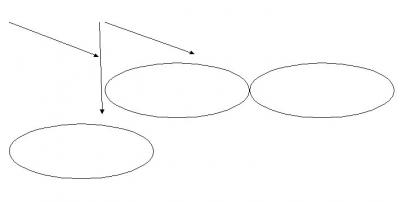 Первичная проверка пониманияВозможный приём Перед большой дорогой немного отдохнём. Предлагаю игру: «Верите ли вы, что…»                СЛАЙДЛюбое знание лучше запомнится, если оно отрабатывается на практике.Задание 2.Проанализируем следующие предложения и проверим, сможете ли вы отличить друг от друга разные виды сложносочиненных предложений.Предложения взяты из романа Л.Н. Толстого «Война и мир». Попробуйте определить, к какому виду относятся данные сложносочиненные предложения.	СЛАЙД1.Княжна Марья всё ещё молча смотрела на брата, и в прекрасных глазах её были любовь и грусть.2. Через две недели после получения письма вечером приехали вперёд люди князя Василия, а на другой день приехал он.3.Никто ничего определённого не говорил, но по эскадрону пронеслась молва об атаке.4.Пред пожаром очень редко мелькали чёрные фигуры людей, и из-за неумолкаемого треска слышались говор и крики.5. Канонада стала слабее, однако трескотня ружей слышалась всё чаще.6.То падал как будто туман, то вдруг припускал косой дождь.7.Чёрная туча надвинулась, и стали видны молнии, освещавшие весь двор.Первичное закрепление Я надеюсь, что материал сегодняшнего урока стал понятен всем. Вам предстоит выполнит следующее задание. Затем вы проверите работы друг друга, а потом сверитесь с ответами, записанными на доске. Выпишите номера сложных предложенийЗадание 3. Выписать номера предложенийСЛАЙД3, 7, 8                                       2, 4, 6                             1, 5, 9                                                                                                            СЛАЙД1. Вот идет Ермил к лошади, а лошадь от него таращится, храпит, головой трясет… (Тургенев И.С.)2. То слишком морозит , то моросит дождь. ( Пришвин М.)3. Тут раздался лёгкий свист, и Дубровский умолк. (Пушкин А.С.)4. Не то тучи разойдутся, не то гроза нас всё-таки обойдёт.(Васильев С.)5. Песня над домом смолкла, зато над прудом соловей заводил свою.(Короленко В.)6. То падали листья вместе с хлопьями сырого снега, то шел дождь, то светило позднее солнце. (А. Платонов)7. Только к концу сентября перелески обнажились, и сквозь чащу деревьев стала видна синяя даль сжатых полей. (Паустовский К.Г.)8. Бабушки, должно быть, все очень хорошие, у нас тоже хорошая была9. В зелёной листве задумчивых лесов уже золотились отжившие листки, а потемневшие поля глядели тоскливо и печально.(Чехов А.П.)Задание 4.Ребята, в этом году вам предстоит сдавать экзамен.  Одно из заданий  проверяет умение правильно определять виды сложных предложенийТест1.Найдите сложносочиненное предложение.А) Николай Иваныч женат, и дети у него есть.Б) Он почти не пил вина, не знался с женщинами и страстно любил пение.В) У ног моих тянулась узкая долина; прямо, напротив, крутой стеной возвышался частый осинник.2. Найдите сложносочиненное предложение с соединительным союзом предложение.А) Ильюша станет черпать воду, а водяной его за руку потащит к себе.Б) Дверь заскрыпела, и лесник шагнул через порогВ) Побледневшее небо стало опять синеть — но то уже была синева ночи.3. Найдите сложносочиненное предложение с противительным союзом.А) Рыба вдруг перестала клевать, и у нас наступила полная тишинаБ) То солнце тусклое блестит, то туча чёрная висит.В) Песня над домом смолкла, зато над прудом соловей заводил свою.4. Найдите сложносочиненное предложение с разделительным союзом.А) То ли за морем он хоронится, то ли брошен в острог он опять.Б) Глаза у него загорелись, и на лице выступила краскаВ) Впереди огромная лиловая туча медленно поднималась из-за леса, а надо мною и мне навстречу неслись длинные серые облака.5. Найдите предложение сложное предложение с бессоюзной и сочинительной связью?А) Около родника зеленеет бархатная травка; дубовые кусты разрослись по скатам оврага, и солнечные лучи почти никогда не касаются его.Б) Погода была прекрасная, но жара не унималась.В) Николая Ивановича соседи уважают : штатский генерал Щерепетенко всякий раз снисходительно ему кланяется, когда проезжает мимо его домика.1а, 2б, 3в, 4а, 5аЗадание 5.Сегодня мы разными способами учились определять виды сложносочиненного предложения. А теперь вы сами попробуете составить сложные предложения разных видов.Составьте из простых предложений сложносочиненные предложения . Определите их вид.  СЛАЙД1.Русский язык является могущественным орудием. В руках умелых оно в состоянии совершать чудеса.2.Русский язык довольствуется одним словом для передачи мысли. Другому языку потребовались бы для этого целые фразы.3.Русский язык неисчерпаемо богат. Всё в нём обогащается с поражающей быстротой.И.С. Тургенев когда–то сказал: «Берегите наш язык, наш прекрасный русский язык,— это клад, это достояние, переданное нам нашими предшественниками! Обращайтесь почтительно с этим могущественным орудием».Я надеюсь, что знания, полученные сегодня на уроке, помогут вам успешно сдать экзамены.РефлексияЦели: выведение знания на уровень понимания и применения; постановка учеником новых целей обучения.Ребята, у нас осталась незаполненной третья графа таблицы. Что же мы должны в неё написатьВыводы:Что вспомнили на уроке? Что нового узнали на уроке?               3)Что делали?               4) Что вам помогало в работе? Обобщите выводы, которые мы можем сделать по нашему с вами урокуПодводя итоги, я предлагаю обратиться к таблицеОцените себя, на сколько баллов вы выполняли каждое задание.	СЛАЙДЗатем посмотрите, сколько баллов вы набрали в итоге, и поставьте себе оценку за урок.Кто получил 5,4...V. Домашнее задание.	СЛАЙД1.Написать мини-сочинение на тему «Зима в моём городе», используя сложносочинённые предложения разных видов.2. Из текстов художественных произведений выпишите предложения разных видов (15-20, найдя грамматические основы)Мне было приятно с вами сегодня работать. Надеюсь, что наш урок не прошёл даром. Успехов на экзаменах!сложносочиненноесложноподчиненноебессоюзное сложное3, 74,82ЗнаюХочу узнатьУзнал Что такое сложносочиненное предложение?Какими бывают сложносочиненные предложения?Группы сочинительных союзовГруппы сочинительных союзовГруппы сочинительных союзовСоединительныеРазделительныеПротивительныеи, да (=и),ни... ни,тоже,такжето... то,или (иль),либо... либо,не то... не то,то ли... то лиа, но, да (=но),зато, однако,не только... но иСложносочиненное предложение – сложное предложение, состоящее из двух и более частей, связанных между собой с помощью интонации и сочинительных союзовдаОт одной части сложносочиненного предложения к другой можно задать вопроснетЧасти сложносочиненного предложения связаны между собой только с помощью интонациинетЧасти сложносочиненного предложения связаны с помощью подчинительных союзовнетЧасти сложносочиненного предложения соединяются между собой с помощью соединительных, противительных и разделительных союзовда1-й ряд2-й ряд3-й рядССП с соединительными союзамиССП с разделительными союзамиССП с противительными союзамиЗнаюХочу узнатьУзнал Что такое сложное предложение?Какими бывают сложные предложения?ССП делятся на ССП с соединительными союзами, ССП с противительными союзами, ССП с разделительными союзами.1-5 баллов«1»6-10 баллов«2»11-15 баллов«3»15-20 баллов«4»21-25 баллов«5»